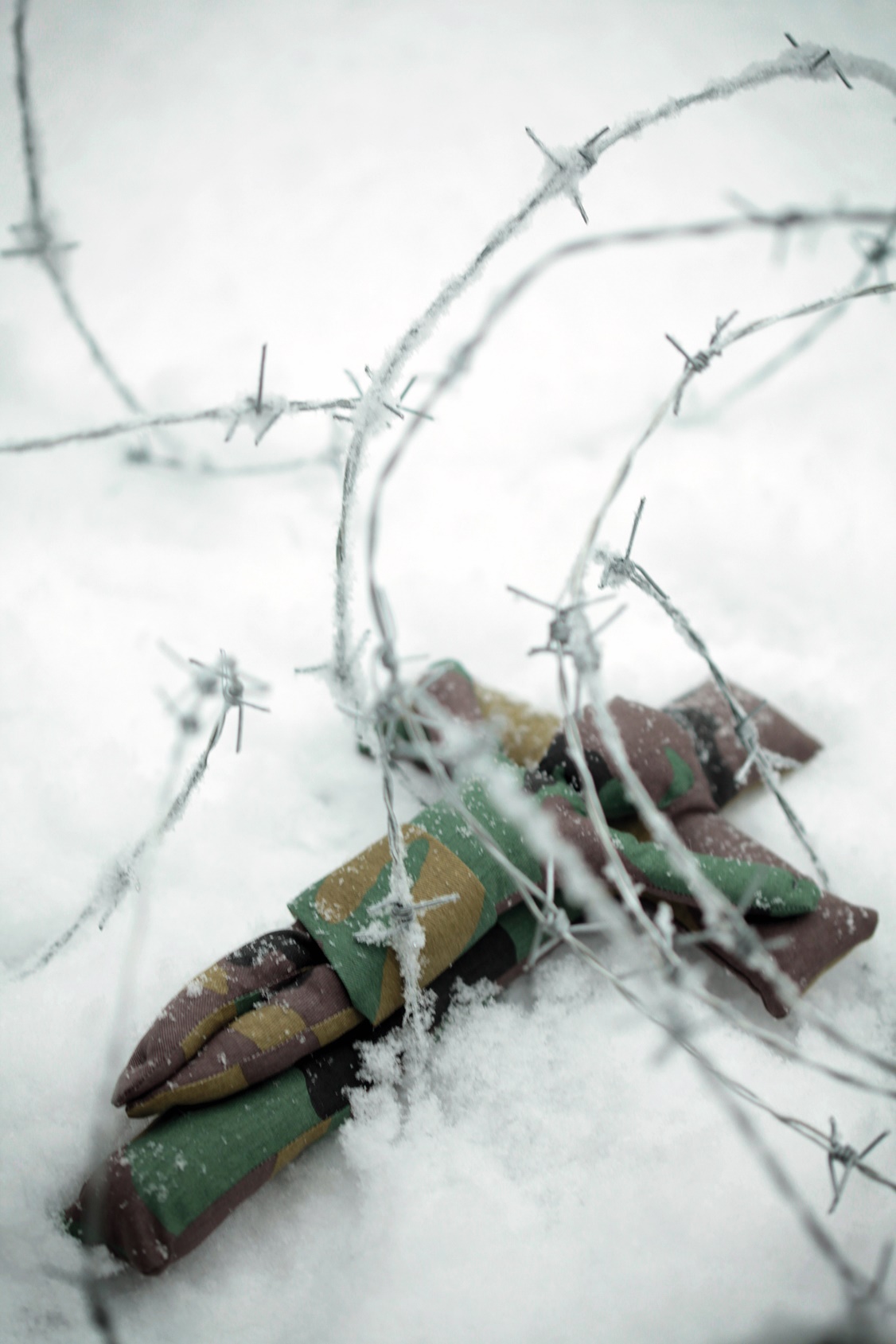 M2FreeJee 2 UE „FreeJee – Denkanstösse aus Stoff“ | Anke Pachauer / Uwe Martini 